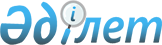 О бюджете Октябрьского сельского округа Шемонаихинского района на 2021-2023 годы
					
			С истёкшим сроком
			
			
		
					Решение Шемонаихинского районного маслихата Восточно-Казахстанской области от 12 января 2021 года № 61/11-VI. Зарегистрировано Департаментом юстиции Восточно-Казахстанской области 18 января 2021 года № 8343. Прекращено действие в связи с истечением срока
      Примечание ИЗПИ.
      В тексте документа сохранена пунктуация и орфография оригинала.
      В соответствии с пунктом 2 статьи 9-1, пунктом 2 статьи 75 Бюджетного кодекса Республики Казахстан от 4 декабря 2008 года, подпунктом 1) пункта 1 статьи 6 Закона Республики Казахстан от 23 января 2001 года "О местном государственном управлении и самоуправлении в Республике Казахстан", решением Шемонаихинского районного маслихата от 29 декабря 2020 года № 60/2-VI "О бюджете Шемонаихинского района на 2021-2023 годы" (зарегистрировано в реестре государственной регистрации нормативных правовых актов за № 8324) Шемонаихинский районный маслихат РЕШИЛ:
      1. Утвердить бюджет Октябрьского сельского округа Шемонаихинского района на 2021-2023 годы согласно приложениям 1, 2 и 3 соответственно, в том числе на 2021 год в следующих объемах:
      1) доходы – 53 737,0 тысяч тенге, в том числе:
      налоговые поступления – 4 655,0 тысяч тенге;
      неналоговые поступления – 0,0 тенге;
      поступления от продажи основного капитала – 0,0 тенге;
      поступления трансфертов – 49 082,0 тысячи тенге;
      2) затраты – 53 900,3 тысячи тенге;
      3) чистое бюджетное кредитование – 0,0 тенге, в том числе:
      бюджетные кредиты – 0,0 тенге;
      погашение бюджетных кредитов – 0,0 тенге;
      4) сальдо по операциям с финансовыми активами – 0,0 тенге, в том числе:
      приобретение финансовых активов – 0,0 тенге;
      поступления от продажи финансовых активов государства – 0,0 тенге;
      5) дефицит (профицит) бюджета – - 163,3 тысячи тенге;
      6) финансирование дефицита (использование профицита) бюджета – 163,3 тысячи тенге, в том числе:
      поступление займов – 0,0 тенге;
      погашение займов – 0,0 тенге;
      используемые остатки бюджетных средств – 163,3 тысячи тенге.
      Сноска. Пункт 1 в редакции решения Шемонаихинского районного маслихата Восточно-Казахстанской области от 16.11.2021 № 11/11-VII (вводится в действие с 01.01.2021).


      2. Учесть в бюджете Октябрьского сельского округа Шемонаихинского района объем бюджетных субвенций, передаваемых из районного бюджета в бюджет сельского округа на 2021 год в сумме 22 270 тысяч тенге.
      3. Предусмотреть в бюджете Октябрьского сельского округа Шемонаихинского района объем бюджетных субвенций передаваемых из районного бюджета в бюджет сельского округа на 2021 год в сумме 22 865 тысяч тенге.
      4. Настоящее решение вводится в действие с 1 января 2021 года. Бюджет Октябрьского сельского округа Шемонаихинского района на 2021 год
      Сноска. Приложение 1 в редакции решения Шемонаихинского районного маслихата Восточно-Казахстанской области от 16.11.2021 № 11/11-VII (вводится в действие с 01.01.2021). Бюджет Октябрьского сельского округа Шемонаихинского района на 2022 год Бюджет Октябрьского сельского округа Шемонаихинского района на 2023 год
					© 2012. РГП на ПХВ «Институт законодательства и правовой информации Республики Казахстан» Министерства юстиции Республики Казахстан
				
      Председатель сессии 

Ж. Бектурсунов

      Секретарь Шемонаихинского районного маслихата 

А. Боровикова
Приложение 1 к решению 
Шемонаихинского 
районного маслихата 
от 12 января 2021 года 
№ 61/11-VI
Категория
Категория
Категория
Категория
Сумма (тысяч тенге)
Класс
Класс
Класс
Сумма (тысяч тенге)
Подкласс
Подкласс
Сумма (тысяч тенге)
Наименование доходов
Сумма (тысяч тенге)
1.ДОХОДЫ
53 737,0
1
Налоговые поступления
4 655,0
01
Подоходный налог 
1 750,0
2
Индивидуальный подоходный налог
1 750,0
04
Налоги на собственность 
2 905,0
1
Налоги на имущество 
44,0
3
Земельный налог 
175,0
4
Налог на транспортные средства 
2 686,0
 4
Поступления трансфертов
49 082,0
02
Трансферты вышестоящих органов государственного управления
49 082,0
3
Трансферты из районного (города областного значения) бюджета
49 082,0
Функциональная группа
Функциональная группа
Функциональная группа
Функциональная группа
Функциональная группа
Сумма (тысяч тенге)
Функциональная подгруппа
Функциональная подгруппа
Функциональная подгруппа
Функциональная подгруппа
Сумма (тысяч тенге)
Администратор бюджетных программ
Администратор бюджетных программ
Администратор бюджетных программ
Сумма (тысяч тенге)
Программа
Программа
Сумма (тысяч тенге)
Наименование
Сумма (тысяч тенге)
II. ЗАТРАТЫ
53 900,3
01
Государственные услуги общего характера
26 274,0
1
Представительные, исполнительные и другие органы, выполняющие общие функции государственного управления
26 274,0
124
Аппарат акима города районного значения, села, поселка, сельского округа
26 274,0
001
Услуги по обеспечению деятельности акима города районного значения, села, поселка, сельского округа
25 704,0
022
Капитальные расходы государственного органа
570,0
 07
Жилищно-коммунальное хозяйство
5 766,3
3
Благоустройство населенных пунктов
5 766,3
124
Аппарат акима города районного значения, села, поселка, сельского округа
5 766,3
008
Освещение улиц в населенных пунктах
2 555,3
009
Обеспечение санитарии населенных пунктов
811,0
011
Благоустройство и озеленение населенных пунктов
2400,0
08
Культура, спорт, туризм и информационное пространство
312,0
2
Спорт
312,0
124
Аппарат акима города районного значения, села, поселка, сельского округа
312,0
028
Проведение физкультурно-оздоровительных и спортивных мероприятий на местном уровне
312,0
12
Транспорт и коммуникации
21 548,0
1
Автомобильный транспорт
21 548,0
124
Аппарат акима города районного значения, села, поселка, сельского округа
21 548,0
013
Обеспечение функционирования автомобильных дорог в городах районного значения, селах, поселках, сельских округах
6 028,0
045
Капитальный и средний ремонт автомобильных дорог в городах районного значения, селах, поселках, сельских округах
15 520,0
III .Чистое бюджетное кредитование
0,0
Бюджетные кредиты
0,0
Погашение бюджетных кредитов
0,0
IV.Сальдо по операциям с финансовыми активами
0,0
Приобретение финансовых активов
0,0
Поступления от продажи финансовых активов государства
0,0
V. Дефицит (профицит) бюджета
-163,3
VI. Финансирование дефицита (использование профицита) бюджета
163,3
7
Поступление займов
0,0
01
Внутренние государственные займы
0,0
2
Погашение займов
0,0
16
Погашение займов
0,0
8
Используемые остатки бюджетных средств
163,3
01
Остатки бюджетных средств
163,3
1
Свободные остатки бюджетных средств
163,3Приложение 2 к решению 
Шемонаихинского 
районного маслихата 
от 12 января 2021 года 
№ 61/11-VI
Категория
Категория
Категория
Категория
Сумма (тысяч тенге)
Класс
Класс
Класс
Сумма (тысяч тенге)
Подкласс
Подкласс
Сумма (тысяч тенге)
Наименование доходов
Сумма (тысяч тенге)
1.ДОХОДЫ
30675
1
Налоговые поступления
4188
01
Подоходный налог 
1224
2
Индивидуальный подоходный налог
1224
04
Налоги на собственность 
2964
1
Налоги на имущество 
45
3
Земельный налог 
179
4
Налог на транспортные средства 
2740
 4
Поступления трансфертов
26487
02
Трансферты вышестоящих органов государственного управления
26487
3
Трансферты из районного (города областного значения) бюджета
26487
Функциональная группа
Функциональная группа
Функциональная группа
Функциональная группа
Функциональная группа
Сумма (тысяч тенге)
Функциональная подгруппа
Функциональная подгруппа
Функциональная подгруппа
Функциональная подгруппа
Сумма (тысяч тенге)
Администратор бюджетных программ
Администратор бюджетных программ
Администратор бюджетных программ
Сумма (тысяч тенге)
Программа
Программа
Сумма (тысяч тенге)
Наименование
Сумма (тысяч тенге)
II. ЗАТРАТЫ
30675
01
Государственные услуги общего характера
22340
1
Представительные, исполнительные и другие органы, выполняющие общие функции государственного управления
22340
124
Аппарат акима города районного значения, села, поселка, сельского округа
22340
001
Услуги по обеспечению деятельности акима города районного значения, села, поселка, сельского округа
22340
 07
Жилищно-коммунальное хозяйство
5410
3
Благоустройство населенных пунктов
5410
124
Аппарат акима города районного значения, села, поселка, сельского округа
5410
008
Освещение улиц в населенных пунктах
2430
009
Обеспечение санитарии населенных пунктов
830
011
Благоустройство и озеленение населенных пунктов
2150
08
Культура, спорт, туризм и информационное пространство
350
2
Спорт
350
124
Аппарат акима города районного значения, села, поселка, сельского округа
350
028
Проведение физкультурно-оздоровительных и спортивных мероприятий на местном уровне
350
12
Транспорт и коммуникации
2575
1
Автомобильный транспорт
2575
124
Аппарат акима города районного значения, села, поселка, сельского округа
2575
013
Обеспечение функционирования автомобильных дорог в городах районного значения, селах, поселках, сельских округах
2575
III .Чистое бюджетное кредитование
0
Бюджетные кредиты
0
Погашение бюджетных кредитов
0
IV.Сальдо по операциям с финансовыми активами
0
Приобретение финансовых активов
0
Поступления от продажи финансовых активов государства
0
V. Дефицит (профицит) бюджета
0
VI. Финансирование дефицита (использование профицита) бюджета
0
Поступление займов
0
Погашение займов
0
8
Используемые остатки бюджетных средств
0
01
Остатки бюджетных средств
0
1
Свободные остатки бюджетных средств
0Приложение 3 к решению 
Шемонаихинского 
районного маслихата 
от 12 января 2021 года 
№ 61/11-VI
Категория
Категория
Категория
Категория
Сумма (тысяч тенге)
Класс
Класс
Класс
Сумма (тысяч тенге)
Подкласс
Подкласс
Сумма (тысяч тенге)
Наименование доходов
Сумма (тысяч тенге)
1.ДОХОДЫ
31289
1
Налоговые поступления
4272
01
Подоходный налог 
1248
2
Индивидуальный подоходный налог
1248
04
Налоги на собственность 
3024
1
Налоги на имущество 
46
3
Земельный налог 
183
4
Налог на транспортные средства 
2795
 4
Поступления трансфертов
27017
02
Трансферты вышестоящих органов государственного управления
27017
3
Трансферты из районного (города областного значения) бюджета
27017
Функциональная группа
Функциональная группа
Функциональная группа
Функциональная группа
Функциональная группа
Сумма (тысяч тенге)
Функциональная подгруппа
Функциональная подгруппа
Функциональная подгруппа
Функциональная подгруппа
Сумма (тысяч тенге)
Администратор бюджетных программ
Администратор бюджетных программ
Администратор бюджетных программ
Сумма (тысяч тенге)
Программа
Программа
Сумма (тысяч тенге)
Наименование
Сумма (тысяч тенге)
II. ЗАТРАТЫ
31289
01
Государственные услуги общего характера
22460
1
Представительные, исполнительные и другие органы, выполняющие общие функции государственного управления
22460
124
Аппарат акима города районного значения, села, поселка, сельского округа
22460
001
Услуги по обеспечению деятельности акима города районного значения, села, поселка, сельского округа
22460
 07
Жилищно-коммунальное хозяйство
5610
3
Благоустройство населенных пунктов
5610
124
Аппарат акима города районного значения, села, поселка, сельского округа
5610
008
Освещение улиц в населенных пунктах
2510
009
Обеспечение санитарии населенных пунктов
890
011
Благоустройство и озеленение населенных пунктов
2210
08
Культура, спорт, туризм и информационное пространство
370
2
Спорт
370
124
Аппарат акима города районного значения, села, поселка, сельского округа
370
028
Проведение физкультурно-оздоровительных и спортивных мероприятий на местном уровне
370
12
Транспорт и коммуникации
2849
1
Автомобильный транспорт
2849
124
Аппарат акима города районного значения, села, поселка, сельского округа
2849
013
Обеспечение функционирования автомобильных дорог в городах районного значения, селах, поселках, сельских округах
2849
III .Чистое бюджетное кредитование
0
Бюджетные кредиты
0
Погашение бюджетных кредитов
0
IV.Сальдо по операциям с финансовыми активами
0
Приобретение финансовых активов
0
Поступления от продажи финансовых активов государства
0
V. Дефицит (профицит) бюджета
0
VI. Финансирование дефицита (использование профицита) бюджета
0
Поступление займов
0
Погашение займов
0
8
Используемые остатки бюджетных средств
0
01
Остатки бюджетных средств
0
1
Свободные остатки бюджетных средств
0